SOURCE/ORIGIN: _________________________________________                              DATE: ___________________SUBJECT: _______________________________________________________________________________________________TO:MPSPC- REC-F-001/01/July 18, 2019 Page 1 of 1===============================================================================================SOURCE/ORIGIN: ______________________________________                            DATE: _____________________SUBJECT: _____________________________________________________________________________________________TO:MPSPC- REC-F-001/01/July 18, 2019 Page 1 of 1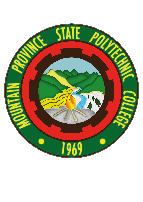 Control No. REC-___________Control No. REC-___________ ROUTING SLIP ROUTING SLIP ROUTING SLIP ROUTING SLIPOFFICESIGNATUREDATE/TIMECollege PresidentVP for Academic AffairsVP for Administration & FinanceVP for Research and ExtensionVP for Resource & Gen. LinkagesOTHERS:Control No. REC-___________Control No. REC-___________ ROUTING SLIP ROUTING SLIP ROUTING SLIP ROUTING SLIPOFFICESIGNATUREDATE/TIMECollege PresidentVP for Academic AffairsVP for Administration & FinanceVP for Research and ExtensionVP for Resource & Gen. LinkagesOTHERS: